Наименование учреждения:  ГУ« СОШ№6 г. Павлодара»ФИО:   Борилюк Наталья АлександровнаДолжность: учитель  начальных классовСтаж работы: 12 летКатегория: перваяПредмет:  познание мираТема:  «Полезные ископаемые, их группы. Руды черных металлов»Класс: 4План- конспект урока  по познанию мира.ТемаПолезные ископаемые, их группы. Руды черных металлов.Полезные ископаемые, их группы. Руды черных металлов.Цель Познакомить учащихся с рудными полезными ископаемыми Казахстана, рудами черного металла. Познакомить учащихся с рудными полезными ископаемыми Казахстана, рудами черного металла.Результат обученияУчащиеся расширят знания о полезных ископаемых, познакомятся с новыми  понятиями: руда, рудные полезные ископаемые, металлы и их свойства.Учащиеся расширят знания о полезных ископаемых, познакомятся с новыми  понятиями: руда, рудные полезные ископаемые, металлы и их свойства.Ключевая идеяРуда. Обогащение руда.  Цветные металлы. Чёрные металлы.Руда. Обогащение руда.  Цветные металлы. Чёрные металлы.Ход занятияХод занятияХод занятияЭтапы, времяСодержание Ресурсы 1 этап.Орг.момент (5 мин)Цель: установить психологический климат и организовать группы1)Приветствие.«Бодрое, доброе утро»Учащиеся становятся в круг и поочередно произносят слова «бодрое», «доброе», «утро»...2)Игра-разминка «Австралийский дождь»Ход упражненияУчастники встают в круг. Инструкция: Знаете ли вы что такое австралийский дождь? Нет? Тогда давайте вместе послушаем, какой он. Сейчас по кругу цепочкой вы будете передавать мои движения. Как только они вернутся ко мне, я передам следующие. Следите внимательно!В Австралии поднялся ветер. (Ведущий трет ладони).Начинает капать дождь. (Клацание пальцами).Дождь усиливается. (Поочередные хлопки ладонями по груди).Начинается настоящий ливень. (Хлопки по бедрам).А вот и град – настоящая буря. (Топот ногами).Но что это? Буря стихает. (Хлопки по бедрам).Дождь утихает. (Хлопки ладонями по груди).Редкие капли падают на землю. (Клацание пальцами).Тихий шелест ветра. (Потирание ладоней).Солнце! (Руки вверх).3)Объединение в  группы.Учащимся раздаются жетоны. Ученики, получившие одинаковые жетоны объединяются в группы.4) Правила работы в группе.А так как вы будете работать в группах, давайте вспомним основные правила работы в группах.Послушайте стихотворение:Команда – это значит вместе,Команда – все за одного.Здесь все по совести и чести, Здесь не обидят никого.Команда нас объединяетНе испугаемся преград, Здесь  каждый свое дело знает,Работает на результат.А если возникают споры,Они  решаются тотчас,И никакие разговорыНе отвлекут от дела нас.В своей команде нам уютноМы оказались в ней не вдруг,Когда кому-то станет трудно,Свое плечо подставит другКакие правила выделим для себя?Работать дружноБыть внимательными друг к другуБыть вежливымиПомогать товарищуДоброжелательно относиться друг к другу СЛАЙД 1	5) Распределение ролей.На столах лежат карточки со словами: спокойный, требовательный, любознательный, эмоциональный, креативный. Каждый учащийся выбирает, что больше подходит к его характеру.Роли распределяются:Спокойный- секретарьТребовательный- руководительЛюбознательный- генератор идейЭмоциональный- спикерКреативный- дизайнер (СЛАЙД2)Обратная связь.Итак, мы с вами поприветствовали друг друга, поиграли, объединились в группы, вспомнили правила работы в группах, распределили роли.Давайте поблагодарим друг друга за прекрасную работу хлопками на русском языке: СПА-СИ-БО (3 хлопка)Жетоны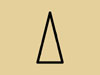 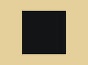 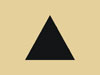 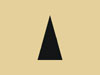 Карточки со словами: спокойный, требовательный, любознательный, эмоциональный, креативный.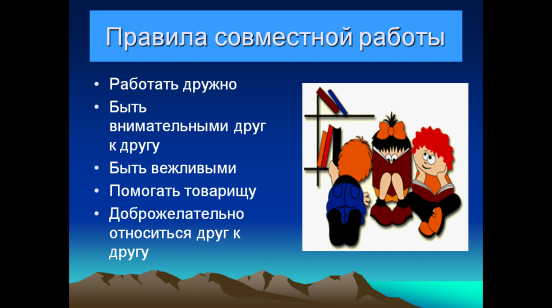 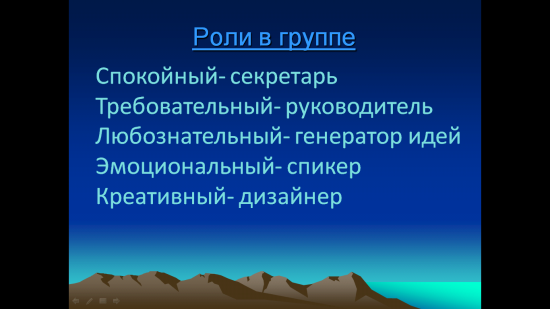 2 этап. Рефлексия прошлого урока.Цель: обобщить знания прошлой темы.(2 минуты)Домашним заданием было прочитать, о изменении человеком земной  поверхности.Вспомните и обсудите в группе следующие вопросы:-Как человек меняет поверхность земли? (1 группа)- Для чего он это делает? (2 группа)- Наносит ли вред этим? (3 группа)-  А получает ли пользу? (4 группа)Обратная связь.Мы вспомнили с вами о том, как человек меняет земную поверхность.Давайте поблагодарим друг друга за прекрасную работу хлопками на казахском языке. РАХ-МЕТ (2 хлопка)3 этап Вызов Цель: участники определяют тему и цель занятия.(3)- Как вы понимаете значение слов «польза», «копать»? СЛАЙД 3Польза - хорошие, положительные последствия, выгода.Копать - 1) разрыхлять, отваливать, отделяя и приподнимая;2) отваливая землю, делать углубления;3) отваливая землю, доставать, извлекать.- Теперь примените свои знания для пояснения смысла темы нашего урока.(открывается написанное на доске название «Полезные ископаемые, их группы. Руды черных металлов. СЛАЙД 4- Для человека в мире существует множество полезных предметов. Например, дерево• Можем ли его назвать полезным ископаемым? Почему?• Что вы предлагаете отнести к полезным ископаемым?• Всегда ли их надо « выкапывать» из недр земли?• Назовите полезные ископаемые, которые лежат прямо у нас под ногами (глина, песок).• Сформулируйте понятие «полезные ископаемые».Полезные ископаемые - это природные богатства, которые люди добывают из глубин земли или с её поверхности и используют в хозяйстве.  СЛАЙД 5Давайте поставим цель к нашему уроку по опорным словам: СЛАЙД 6Повторить…..Узнать ….Находить на  карте …..Обратная связь.Вы хорошо поработали на данном этапе и верно определили тему и цель урока.Особенно выделилась в данной работе …. группа.Давайте поблагодарим друг друга за прекрасную работу хлопками на английском языке. THANK-YOU (2 хлопка) 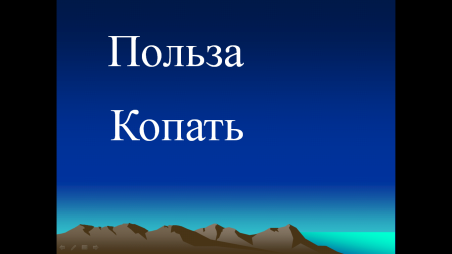 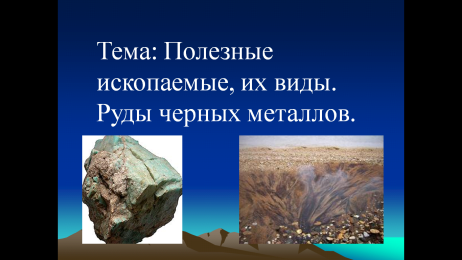 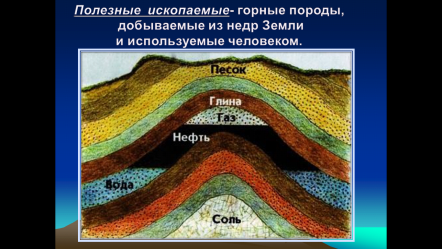 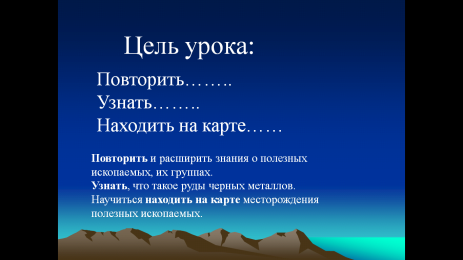 4 этапОсмысление(20 минут)Цель:  расширить знания о полезных ископаемых, формировать новые понятия: руда, рудные полезные ископаемые, металлы и их свойства.- Почему люди их добывают?  СЛАЙД 7 (по клику)1) О каких полезных ископаемым говорится в загадках:1.Камни, почву раздробилСпециальный бур -Из земли фонтан забил,Маслянист и бурТа, что есть в фонтане этом,Всем нужна зимой и летом.В ней потом найдут бензин,И мазут, и керосин. (Нефть)2.Черный-черный порошокОчень нам зимой помог.Им мы печку разжигали,То-то было жара!Кочергой его мешали,Словно кочегары. (Уголь)3. Одну её не едят,А без неё мало что едят. (Соль)4. На кухне у мамы помощник отличный,Он синим цветком расцветает от спички. ( Природный газ)5.Он очень прочен и упруг, 
Строителям – надежный друг:
Дома, ступени, постаменты
Красивы станут и заметны. (Гранит)6.  Он очень нужен детворе,
Он на дорожках во дворе,
Он и на стройке, и на пляже,
Он и в стекле расплавлен даже. (Песок) 7. Если встретишь на дороге, 
То увязнут сильно ноги,
А сделать миску или вазу – 
Она понадобится сразу. (Глина)2)- На какие три группы  можно разделить полезные ископаемые? (жидкие, твердые, газообразные) СЛАЙД 7- Что относится к твердым, жидким, газообразным?Отгадайте еще одну загадку: 3)Это люди не простыеРуки-ноги золотые,Ходят целый год подряд,Золото найти хотят.В экспедицию пошли,И руду в тайге нашли.Образцы все собирают, В лагерь срочно доставляют.У костра готовят кушать, Любят радио послушать, Под гитару песни петьИ вокруг огня сидеть. (Геологи) СЛАЙД 8- Кто же такие геологи?– Правильно! ( Геологи –  это люди, которые ищут природные богатства и их изучают).
-И вы сегодня  на нашем необычном уроке побудете  геологами.  Как настоящие начинающие геологи  отправитесь в экспедицию по родному  Казахстану.  У нас будет работать четыре  геологоразведочных  группы. Первую группу геологов возглавляет….Вторую…..Третью….Четвертую…..Каждая группа отправляется в геолого-разведовательную экспедицию, т.е. изучает одно из данных полезных ископаемых.А какие полезные ископаемые вы будете исследовать, вы должны догадаться сами. Посмотрите на свои жетоны, которые вы получили в начале урока. Что они обозначают? (Правильно,  это обозначение полезных ископаемых на карте.  СЛАЙД 9Каждая группа должна охарактеризовать по плану полезные ископаемые из коллекции. -Ребята, вам необходимо создать модель  своего полезного ископаемого по плану.                                                   План.Название полезного ископаемого. СЛАЙД 10Вид полезного ископаемого.Основные свойства (цвет, запах, форма, из чего состоит, твёрдое ( рыхлое, плотное) или жидкое, или газообразное, горючесть, способность растворяться в воде и другие).Использование и значение полезного ископаемого.Условное обозначение на карте.Основные места добычи. Чтобы определить основные места добычи вам поможет карта, которая лежит у вас на столах. На карте обозначены месторождения. СЛАЙД 10Что называют месторождением?Места, где находятся полезные ископаемые в количествах, достаточных для разработки, называют месторождениями полезных ископаемых.Работа группВыступление спикеров каждой группы.Оценивание групп «Светофор»Обратная связь.-Какая группа лучше справилась с заданием?- Что можно пожелать группе, которая не совсем справилась?  ФизминуткаХорошо поработали, время отдохнуть. (Дети встают рядом около парт  и выполняют движения со словами)  Мы геологами станем (шагают на месте)Да? Да! (хлопки над головой)Будут все гордится нами (шагают на месте)Да? Да! ( хлопки над головой)Что ждёт нас впереди?(руки в стороны0Высокая гора, (соединяют руки над головой)Бурная  река!( руками показывают движение волн)Её не обойдёшь, (шагают)Её не проплывёшь, (движения пловца руками)Её не пролетишь, (махи руками)А надо напрямик!(руки вытянуты вперёд)Всё пройдём и всё сумеем (шагают на месте)И своей достигнем целиДа? Да!Изучение нового1)- Прочитайте слова. Какое “лишнее”? Почему? СЛАЙД 11ЖелезоНожницыМедьАлюминийЗолото(Все металлы, а ножницы – изделие из металла). Что вы знаете о металлах? (Ученики вспоминают все, что знают о металлах)А сегодня на уроке мы с вами узнаем:- На какие 2 группы делятся металлы?- Из чего получают металлы?- Какими свойствами они обладают?- Где используются?Работа с учебником.Учащимся необходимо прочитать  текст и ответить на заготовленный вопрос. Ответ необходимо найти в учебнике.Вопросы: 1 группа – Что называют рудой? Что называют обогащением руды? СЛАЙД 122 группа -  Какие бывают руды? Как отличить цветные металлы от черных? СЛАЙД 133 группа - Что выплавляют из руды черных металлов? СЛАЙД 14Назови основные руды черных металлов.4 группа-  Назови основные месторождения железной руды в Казахстане. СЛАЙД 15(После ответов детей, информация появляется на слайде?Практическая работа- Перед вами изделия из металлов. Вам нужно разделить их на две группы.Как это можно сделать? (Мнения детей)/Давайте проведем эксперимент и определим,  какие из них относятся к черным, а какие к цветным.Запись темы в тетради: Полезные ископаемые. Руды черных металлов. СЛАЙД 16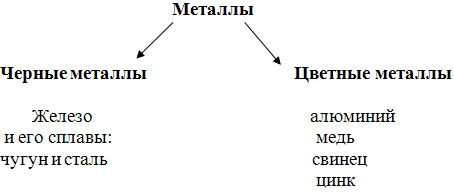 Обратная связь.-Какая группа лучше справилась с заданием?- Что можно пожелать группе, которая не совсем справилась?Просмотр фильма Добыча руд чёрных и цветных металлов  «Школа Фильм»https://www.youtube.com/watch?v=m3_HqIIJBmY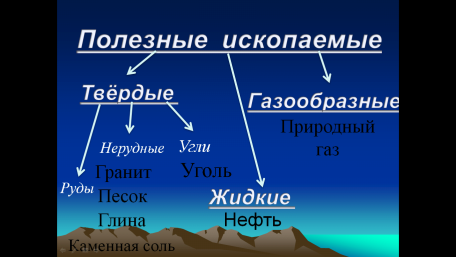 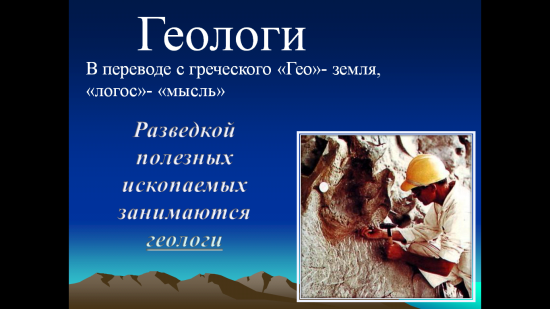 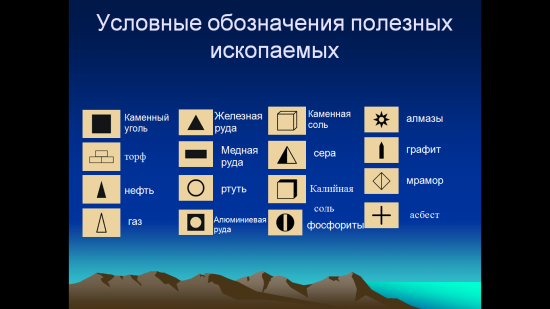 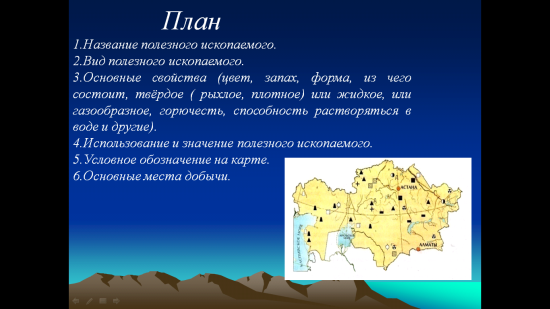 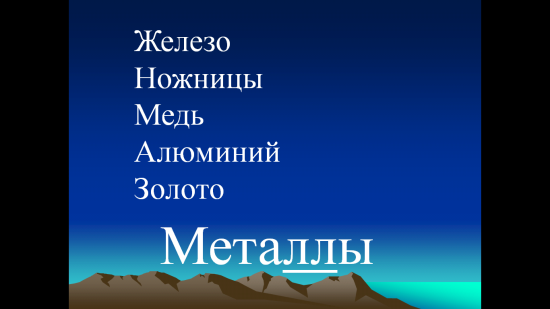 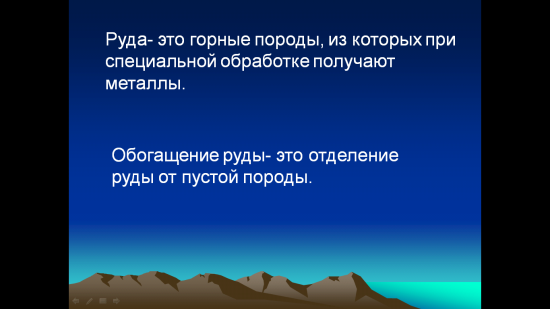 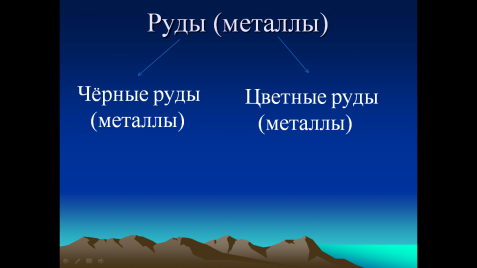 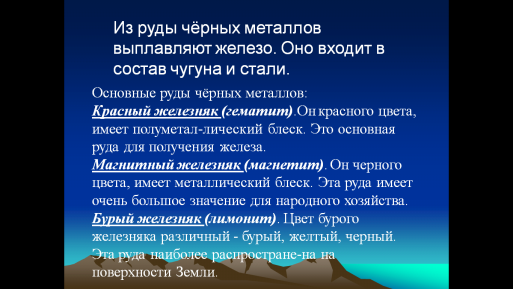 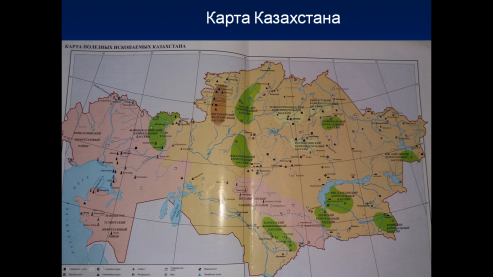 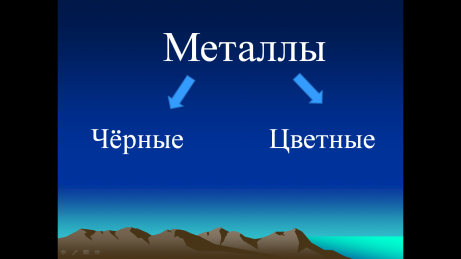 Магниты, изделия из металлов5 этап Рефлексия(10 мин)Цель: закрепление и обобщение знаний, оценивание и самоанализ своей работы на уроке.- Каким способом добывают руду, если она залегает близко к поверхности земли?- Каким способом если залегает глубоко?- Что означает обогащение руды?- Как называется устройство, где перерабатывают, переплавляют железную руду?- Что получают из железной руды? СЛАЙД 17В Казахстане самый крупный завод, где выплавляют сталь, находится в городе Темиртау. На этом заводе начинал свой трудовой путь в качестве сталевара первый Президент нашей Республики Нурсултан Назарбаев.У нас в Павлодаре тоже есть цеха выплавляющие сталь и чугун. Находятся они на территории тракторного завода. СЛАЙД 18 Итог урока1)Наш урок подходит к концу. Сегодня мы много говорили о черных металлах. 
Для чего и где применяются металлы? Что можно из них изготовить?Нужно ли относиться к  запасам железной руды и ко всем полезным ископаемым бережно? Тест «Полезные ископаемые»1. Люди, какой профессии отыскивают месторождения полезных ископаемых в природе?а) врачи;б) геологи;в) строители.2.На какие 2 группы делятся металлы?а) черные и цветныеб) простые и золотыев) синие и красные 3. Какие металлы относятся к черным?а) медь, золотоб) сталь, чугунв)сталь, медь 4. Из чего человек получает металлы? а) из гранитаб) из нефтив) из руды5.3ачем мы собираем металлолом?а) мы сохраняем запасы руды;б) очищаем территорию от мусора;в) участвуем в соревновании между классами Проверка по ключуКритерии оценивания  СЛАЙД 19Наша экспедиция подошла к концу..РефлексияЯ предлагаю вам написать СМС сообщение своему другу или подруге. Напишите своему другу о том, что нового вы узнали на уроке. СМС сообщение должно быть коротким, поэтому напишите только 3 слова, касающихся темы нашего  урока.-Давайте с вами поговорим о ваших чувствах и впечатлениях.  СЛАЙД 20 Геологи нашли свои бриллианты .Приклеить бриллианты к коробке. Домашнее задание. СЛАЙД 21 Прочитать информацию в учебнике стр 33-36Мы должны с вами понимать, что хоть богатств  и в земле и много, но они могут когда-нибудь закончиться. Подумайте о том, как можно сохранить эти богатства. Напишите письмо - обращение к гражданам нашей страны  о необходимости бережного  отношения к полезным ископаемым.Найти ответ на вопрос, «Почему именно в городе Темиртау построили завод по переработке  железной руды?                                             Спасибо за урок     СЛАЙД 22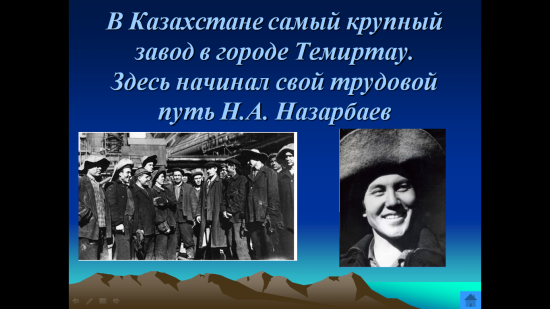 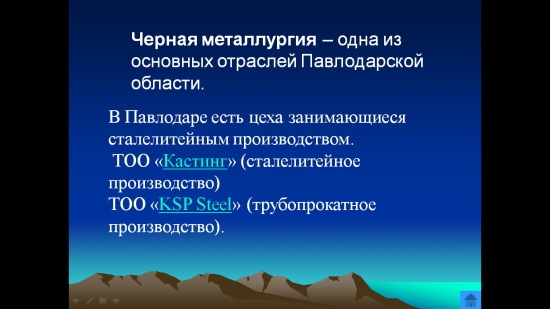 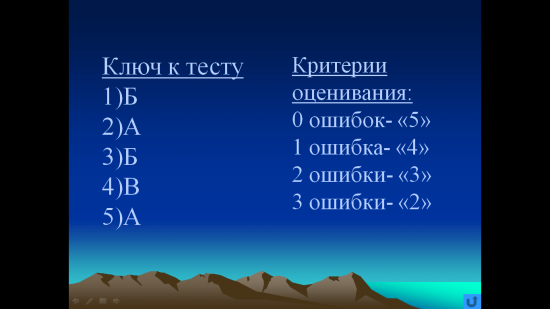 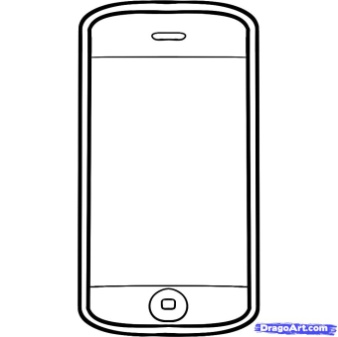 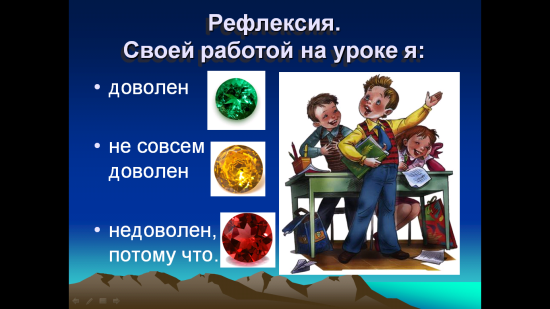 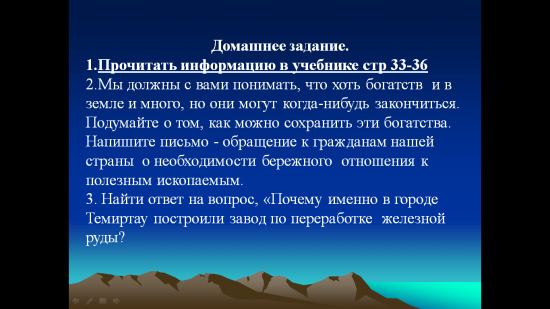 